In your small groups:Siobhan: 		Whoever’s name is first alphabeticallyTutor:  		Whoever’s name is second alphabeticallyPT:  		Whoever’s name is third alphabeticallyObservers:		Everyone else.The Action Plan & Progress on itRestorative Frame and Questions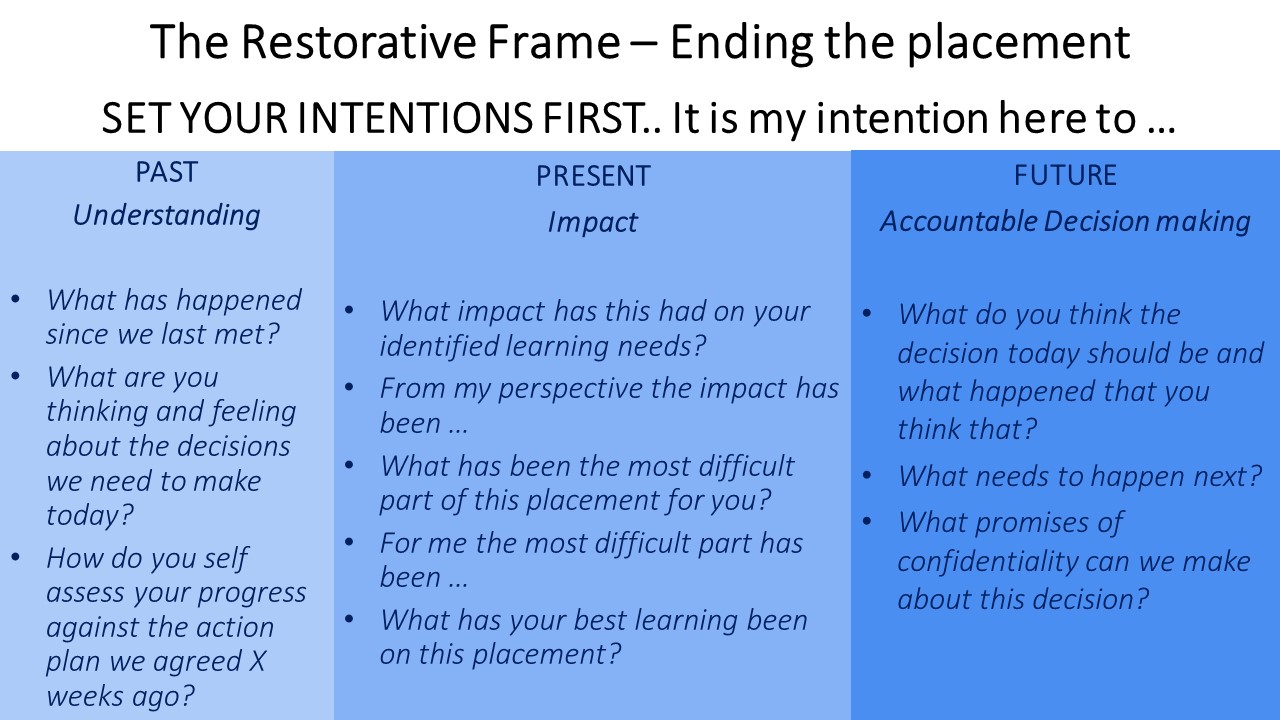 Questions for the Observers to think about.Did the PT set out an intention and did you feel the intention softened the emotive meeting subject?Did the meeting feel objective or was there a sense of shaming or blaming in the meeting?  What made you think this?Could you see the frame of Understanding The Past, Impact on the Present, and Future Accountability in the meeting?Was there clarity about the decision to end the placement and was the evidence for the decision accounted for? What makes you think this?Do you think the PT managed to deliver difficult news whilst maintaining compassion and respect for Siobhan as a human being?  What made you think this?How do you think this will have felt for Siobhan? How likely do you think Siobhan is to Make a complaint about this placementHave a dip in her mental health because of this meetingUndertake further adult learning in some profession after this placementActionProgressIncrease TheoryIncrease TheorySiobhan will self-research theory for 3 hours per week.Started well, no theory reading done in last 3 weeksSiobhan will bring one theory to each supervision and be able to discuss relevance in practiceNone provided in supervision for the last 3 weeksTutor will provide a list of theory books which Siobhan can use to direct her research. Provided by email on 12/03/20Discussing Theory under a level of pressureDiscussing Theory under a level of pressureSiobhan will take one hour before each supervision to bullet point out her discussion points instead of reading from a prepared essay.Not completed in last 3 weeksThe PT will continue to provide weekly supervision to support Siobhan to have opportunity to evidence theory to practice knowledge. OngoingManaging TimeManaging TimeThe PT will support Siobhan to plan her diary so time to write up notes, support plans and complete reports are scheduled into it. Completed weekly in supervision – Siobhan now able to do this independently